.GRAPEVINE RIGHTROLLING VINE LEFTSHUFFLIN' DIAMOND (PICTURE A BASEBALL DIAMOND...)Moving towards first base...Moving to second base...Moving to third base...Moving to pitcher's mound... (You never go home...)STOMP & CLAPWALK BACK, KICKREPEATDiamond Back Stomp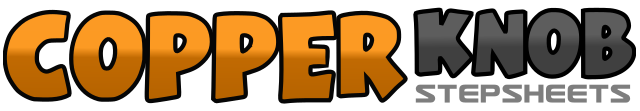 .......Count:48Wall:4Level:Improver.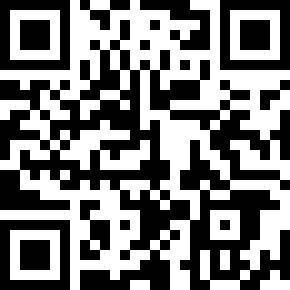 Choreographer:Gene SchrivenerGene SchrivenerGene SchrivenerGene SchrivenerGene Schrivener.Music:I Brake for Brunettes - Rhett AkinsI Brake for Brunettes - Rhett AkinsI Brake for Brunettes - Rhett AkinsI Brake for Brunettes - Rhett AkinsI Brake for Brunettes - Rhett Akins.or:Dancin' Shoes - Ronnie McDowellDancin' Shoes - Ronnie McDowellDancin' Shoes - Ronnie McDowellDancin' Shoes - Ronnie McDowellDancin' Shoes - Ronnie McDowell.or:Get Into Reggae Cowboy - The Bellamy BrothersGet Into Reggae Cowboy - The Bellamy BrothersGet Into Reggae Cowboy - The Bellamy BrothersGet Into Reggae Cowboy - The Bellamy BrothersGet Into Reggae Cowboy - The Bellamy Brothers........1-3Vine right (step right to right; step left behind right; step right to right)4Touch left next to right5-7Vine left (step left to left with foot angled to start turn; swing right around left continuing turn; swing left around right and step down finishing full turn)8Touch right next to left9-16Repeat steps 1-817&18Shuffle forward on right, left, right and turn ½ turn to the right19&20Shuffle backward on left, right, left21&22Twist body ¼ turn to left and shuffle backward on right, left, right23&24Continue to shuffle backward on left, right, left25&26Twist body ¼ turn to the right and forward on right, left, right27&28Continue to shuffle forward on left, right, left29&30Twist body 1/8 turn to right and shuffle backward on right, left, right31&32Continue to shuffle backward on left, right, left33-34Stomp right foot forward; clap hands twice35-36Stomp left foot forward; clap hands twice37-38Stomp right foot forward; clap hands twice39-40Stomp left foot forward; clap hands twice41-43Walk backward stepping on right, left, right44Kick left foot forward45-47Walk backward stepping on left, right, left48Kick right foot forward